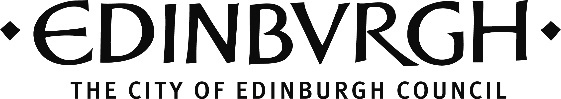 COUNCIL NEWSThe Lord Provost of Edinburgh, on behalf of The City of Edinburgh Council, has issued a civic apology surrounding the City's Past Role in Sustaining Slavery and Colonialism at a meeting of The City of Edinburgh Council on Thursday 27 October 2022.  The civic apology follows ten recommendations and an action plan made by the independent Edinburgh Slavery and Colonialism Legacy Review Group which were accepted by the Policy and Sustainability Committee in August.The first recommendation made by the Review Group was that the Council publicly acknowledges the city’s past role in sustaining slavery and colonialism, and issues an apology to those places and people who suffered.The statement by the Lord Provost in full:“The decision of the Policy and Sustainability Committee on 30 August 2022 provides a welcome opportunity to reflect on the city’s role in the rise of colonialism and the part played by some of our forefathers in slavery and the economic benefits of it.It is impossible to look out from this building across the city and not see how the landscape of the city was shaped by the wealth generated from colonialism and slavery.The effects of colonialism and slavery are deeply embedded in the fabric of our city, in the buildings, in the institutions and even in the way that Edinburgh is laid out.We cannot deny the benefits that the city has accrued over the years from the exploitation of others and in particular the continent and peoples of Africa.Coming to terms with our past and recognising the detriment our ancestors have wrought through colonialism and slavery is very difficult for us all.But try we must to reconcile our past with the generations of today in order that we can move forward, united in our common goals of equality, fraternity and liberty.Through the establishment of the Edinburgh Slavery and Colonialism Legacy Review, led by Professor Geoff Palmer, Edinburgh is aiming to fill the gap in knowledge and understanding about the city’s past.I wish to thank Geoff and his team most sincerely for producing a world leading piece of work on the subject which will help shape policy and engagement in our city for the foreseeable future.It is appropriate to start this process with a formal apology.So as Civic Leader of the city and Convener of the Council, I apologise to all those who suffered profound physical and mental abuse from the City’s past involvement in colonialism and slavery."You can also view this apology and the City of Edinburgh Council meeting via the Council’s webcast service.OPPORTUNITIESThe Forest - Artist Residency - Free Studio Space - EdinburghThe Forest is offering artists a free studio space at Sett Studios in Leith, Edinburgh (and including a £100 grant for expenses).Residencies will be project-based and open to artists at any stage in their career.  You will receive:A shared studio space for a period of up to 2 monthsStudio space is approx. 2x3 metresA materials and transport budget of £100.You will also have free access to Sett Studios’ communal:Project Space for larger projects / workshops / community eventsMessy Room for projects which require splashing outExhibition Space for showcasing your workKitchen for kitchen-y things24/7 access.How to apply:Write a short project proposal and include why you need this space and a time-line of how long you need it for (500 words).Links to or images of past work (the studio space being offered is primarily aimed at visual artists)A short biography (100 words).Residencies are available from 13 January 2023 onwards. Proposals will be appraised on a rolling basis so there is no deadline, simply send your proposal in when you feel ready. Please include your ideal dates, dates which are not possible and the number of weeks your project would last.They welcome proposals from all people no matter their age, race, gender, sex, sexual orientation, religion or belief, class, cultural background, disability, marital status, pregnancy or maternity status.Please send applications to: theforestcharity@gmail.comFor further information, please contact theforestcharity@gmail.com. or visit https://blog.theforest.org.uk. Deadline: Saturday 31 December 2022 at 12:00.Paisley Book Festival - Janet Coats Memorial Prize - Call for Entries OpenThe Paisley Book Festival are now accepting entries in the Over 18s category for the 2023 edition of the Janet Coats Memorial Prize for Poetry (part of the Paisley Book Festival).In 2023, the Paisley Book Festival theme will be Remake and Rebel and they are looking for short poems that are inspired by this theme and encompass the spirit of an inclusive, resilient and future forward Scotland. They could be in the old narrative style, mini-epics that envision a beautiful future, odes to nature or political manifestos. They could be in the Scottish tradition of ballads of love or loss. Or they could be contemporary Scottish tales of rebellion, community and hope. At their best, they should draw an audience to the hearth on a cold February evening or feel like a rallying cry.Shortlisted writers will be revealed in January 2023 and will have their work published and presented at Paisley Book Festival 2023 in February. Shortlisted entrants will be expected to attend an Awards Ceremony as part of the Paisley Book Festival. Winners will be announced on the night. All short-listed entries will be included in a pamphlet celebrating the Janet Coats Memorial Prize in 2023 and the winner will receive a cash prize of £850.For more information and to download the full brief, please visit the Paisley Book Festival website.  For further information, please contact jcmp@renfrewshire.gov.uk. Deadline: Sunday 27 November 2022 at 12:00.Scottish Nature Photography Awards 2022The Scottish Nature Photography Awards celebrate nature, wildlife and landscape photography and filmmaking in Scotland.  The Scottish Nature Photography Awards Photographic Competition 2022 is open to professional and amateur photographers from around the world, but images must be taken in Scotland.The categories for the Scottish Nature Photographer of the Year 2022 are:EnvironmentalNatural AbstractScottish BotanicalScottish Landscape - The LandScottish Landscape - Sea & CoastScottish Landscape - Urban GreenspaceScottish Wildlife BehaviourScottish Wildlife PortraitJunior Scottish Nature Photographer of the Year 2022 (open to under-18s). Up to 5 images on any Scottish nature subject.Student Scottish Nature Photographer of the Year 2022 (for full or part-time students over-18 undertaking a photography element in their course). Portfolio of 3 images on the theme of 'My Nature'.Scottish Nature Video Award 2022 for short films on a nature, wildlife or landscape theme made in Scotland by professional or amateur filmmakers.Judges:Niall Irvine - Photographer & co-organiser of the AwardsDougie Cunningham - PhotographerJames Roddie – Photographer.Winning images and videos will be featured in a Touring Exhibition in 2023. Winning and shortlisted images and videos will be featured in the Portfolio Yearbook 2022.Full details of the competition, prizes, rules and how to enter at: https://scottishnaturephotographyawards.comTwitter: @ScotNaturePhotoInstagram: @scottishnaturephotographyawardFacebook: @scottishnaturephotographyawardsFor further information, please contact Jacqueline Irvine (info@scottishnaturephotographyawards.com) or visit the Scottish Nature Photography Awards website. Deadline: Wednesday 30 November 2022 at 23:55.FUNDINGGo See Share Creative Industries FundA small fund for individuals, organisations and creative businesses in Scotland to explore new ways to expand their business activity and make them more financially sustainable.Background and Objectives of FundThe Go See Share programme is provided by Creative Scotland.  Go See Share is designed to help organisations and creative businesses to undertake trips, allowing them to explore new ways to expand their business activity and make them more financially sustainable.  The funding is intended to help recipients to gain knowledge and insight and build relationships at events or other types of visits and then to share this knowledge back in Scotland.  The overall budget for the fund is £80,000 and the total number of awards made will be dependent on available budget.  The funder hopes to support between 12-20 recipients in 2022/23.  Applicants may apply for between £3,000 and £10,000 and this can cover all, or a proportion, of the total costs of the project.  The proposed activity should take place: between March – September 2023.  Applicants will need to identify the remainder of their project costs from other sources.Who Can Apply and Further InformationThis fund is targeted at supporting individual artists and creative practitioners, representatives of arts organisations and creative businesses. Applicants must be based in Scotland.  National Companies and Creative Scotland Regularly Funded Organisations are not eligible to apply to this fund.Creative Scotland is looking to support visits that will help an applicant to consider the ways they could expand their business activity and increase their economic sustainability. Examples of the types of visit that it is looking to support include:Local, national and international visits to see examples of best practice or new business models in operation.Remote meetings or visits which help with researching best practice or new business models.Interesting event, festival and professional development opportunities focused on business development, business practices or business sustainability.Visits to a person, organisation or business to explore interesting new ways of working.The fund can be used to support business sustainability activity which follows current Government COVID-19 guidelines and can include:Travel and accommodation costs.Relevant event/conference tickets.Meetings with other businesses or individuals the applicant feels they can learn from.Preparation of presentations and materials for sharing.Further details on this fund can be viewed via the Creative Scotland website.How to ApplyApplications are now open.  In 2022-23 there will be one deadline.  You are advised to read the guidance for more information about this fund, including eligibility criteria and priorities, FAQs and the access support available.  All applicants will need to register and complete the application form through the Creative Scotland online portal.Foundation Scotland - Mary Janet King FundGrants to support community groups working with young people in music in Scotland.Background and Objectives of FundThe Mary Janet King Fund is administered by Foundation Scotland and supports community groups working with young people in arts and music.  The aims of the Mary Janet King Fund are to support Scottish community groups working with young people in arts and music, particularly activities to encourage the uptake of music.  Grants up to £5,000 are awarded.  Match funding is not a specified requirement of the grant.Who Can Apply and Further InformationCharitable community groups in Scotland working with young people in the arts and music may apply.  The following rules apply:There must be a minimum of three unrelated persons on the management committee or Board and the majority of the members must be unrelated.The organisation must have a governing document.The latest set of accounts that has been inspected and signed (by an independent party) must be supplied by the applicant, unless the group is less than 15 months old.The organisation must have a bank account.Safeguarding policies must be in place prior to application.The following are ineligible for funding:Non constituted groups.Applications from individuals.General fundraising appeals or activities.Trips abroad (unless otherwise stated on the fund page).Retrospective funding.The repayment of loans or payment of debts.The advancement of religion or politics, including requests to support religious or political groups' core activities. However, religious groups may apply for funding for non-religious activity that will benefit the wider community beyond their own specific congregation and is open to all on a non-denominational basis.Payments towards areas understood to be the exclusive responsibility of statutory authorities.Activities that are likely to bring the fund, Foundation Scotland or the donor into disrepute.Activities that conflict with the interests of the funder.Projects which do not relate to the priorities stated for the fund.Various costs associated with the project are eligible for funding, particularly those activities encouraging young people to engage with music.Further details on this fund can be viewed via the Foundation Scotland website.How to ApplyApplications may be submitted any time via the Foundation Scotland online portal.  Decisions may take up to 10 weeks after receipt of the application.Grocers' Charity - Memorial GrantsOne-off grants are available to small UK registered charities for work in the specific areas of: relief of youth poverty, the disabled, the elderly, health, military, and the arts and heritage.Background and Objectives of FundThe Worshipful Company of Grocers has a tradition of dispensing monies to charitable causes and, in 1968, the Grocers' Charity was founded.  The Grocers' Trust Company Limited administrates the Charity and its directors are the members of the Court of Assistants of the Grocers' Company.The Charity provides one-off grants for UK registered charities to support the following areas:Relief of povertyChildren and young peopleThe elderlyDisabilityHealthMilitaryHeritage and the artsEnvironment.The Charity supports the following areas:Relief of povertyChildren and young peopleThe elderlyDisabilityHealthMilitaryHeritage and the artsEnvironment.Funding is at the discretion of the trustees. One off grants of up to £5,000 are available, with larger grants being made for more exceptional projects.  Match funding is not a specified requirement.Who Can Apply and Further InformationRegistered charities in the UK with a turnover of under £500,000 are eligible to apply.  Priority will be given to charities working in the City of London and its adjoining boroughs as well as in the vicinity of its churches and education establishments.  Applications will not normally be considered from:Places of worshipEducational establishments (schools, colleges, universities)HospicesCharities whose beneficiaries are overseasNon UK registered charitiesCharities with a turnover of over £500,000, except for medical charitiesIndividuals.The Charity supports the following areas:Relief of poverty and Children & young people – charities that are:Working in areas of high deprivation.Working to increase social mobility for example through training courses, better facilities or parenting support.Empowering those who experience homelessness.Working to support disadvantaged children and young people (0 to 25 years old).Investing in young leaders and peer support.Older people - charities that are:Working towards Ending Loneliness in Old AgeSupporting ending social exclusion for older people.Disabled - charities that are:Providing innovative projects and programmes for disabled people.Providing front line support for disabled people.Empowering marginalised and excluded individuals and groups.Health - charities that:Have a turnover of no more than £15 million.Ethical research into specific medical conditions.Support sufferers of rare medical conditions.Grants are given for a piece of equipment, printing materials or tangible project.Military - charities that:Provide innovative projects and programmes for current and ex-service people and their families.Provide opportunities for education and employment for ex-service people.Support the physical, emotional and mental well being of current and ex-service people and their families.Heritage and the arts - charities that:Conserve historic buildings (though not Places of Worship).Conserve historic objects and paintings.Engage with marginalised audiences.Provide opportunities, education and skills development of creative talent for artists with financing challenges or disability support requirements.Environment - charities involved with:Conservation on land and at sea.Supporting the protection and survival of plants and animals, and their natural habitat.Connecting people with nature and environment issues.Countering the effects of pollution.Further details on this fund can be viewed via the Grocers’ Hall website.How to ApplyThe next closing date for applications is 13 January 2023.  Successful applicants will then receive the relevant deadline for their application.  Applicants should complete the online eligibility checklist for the relevant area (Heritage & the Arts) to access the online enquiry form.National Heritage Memorial FundFunding for charities, not-for-profit organisations and public bodies to help with the cost of acquiring historic land, buildings, works of fine and decorative art and other objects of interest which are important to national heritage.Background and Objectives of FundThe National Heritage Memorial Fund was established by Parliament in 1980 and intended as a memorial for all those who have given their lives for the United Kingdom.  The Fund's aim is to defend the most outstanding parts of the national heritage of the UK. This is achieved by providing grants to enable organisations based in the UK to buy items of outstanding interest and of importance to national heritage. These must either be at risk or have memorial character.  There is no set minimum or maximum amount of funding.  The Fund is essentially a 'last resort'.  Applicants must be able to prove that they have explored, or are exploring, all other possible sources of funding.  The Fund will only pay for the total cost of a project or acquisition in exceptional cases.  Assistance will only be given where there is no other source of funding, as the Fund is essentially a 'last resort'. The Fund will only provide 100% funding in exceptional circumstances.  Who Can Apply and Further InformationApplications will be considered from:Charities (voluntary and public).Not-for-profit organisations.Public bodiesThe following are not eligible for funding:Restoration costs, aside from emergency repairs.Creation of replicas.Yearly revenue funding.Day-to-day running costs or maintenance.The costs of payroll staff.Development studies.Research projects.Costs of general furniture, fittings and equipment.Costs which have already been spent.Private individuals.Commercial businesses.The Fund can be used to help organisations buy:Works of fine and decorative art.Museum collections.Archives.Manuscripts.Items of transport and industrial history.Historic buildings and land.With the exception of historic buildings and structures, the Fund may also be able to help with conserving and restoring a heritage asset which is at imminent risk of irreparable damage. This type of project is, however, not usually a priority for the Fund.  Projects must meet the following criteria:Importance to the national heritage - projects must be concerned with buying, maintaining or preserving objects, collections, buildings or land that are of particular importance to the national heritage of the UK; however items which are less than 10 years old will not normally be considered, since it is generally difficult to judge national importance of items below this age.Outstanding interest - the item(s) must be in some way outstanding. This could be because of rarity, quality, association with a historic figure or event or designations.At risk - applicants must be able to prove that the item(s) will be at risk in some way should they not be able to acquire them ORMemorial character - items that have a direct link with conflicts, or people who lost their lives during conflicts, are given special consideration. Such items still have to meet the Fund's essential criteria but do not have to be at risk.The Fund does not give a definition for heritage, importance or risk; applicants must their own case for each of these categories.  All applicants must:Ensure the price of the item(s) they wish to buy does not exceed the current market value.Commission an independent valuation and submit it with their application. (Valuations are not required for export-stopped items or those declared treasure.)Be able to demonstrate that they can provide an appropriate, permanent and secure home for their chosen item(s).Demonstrate how the item(s) will be made publicly accessible. If an object is too fragile for long-term display or unrestricted access to land or a building could put it at risk, then managed or restricted access can be considered.Further details on this fund can be viewed via the NHMF website.How to ApplyApplications can be made at any time.  The first step in making an application is to submit an expression of interest via the online portal. Applicants who are successful at this stage will be invited to submit a full application.  The assessment process is as follows:Normally three months from application to decision for urgent cases (those with a fixed deadline for purchase).Normally six months from application to decision for non-urgent cases.IMDb Script to Screen AwardFilm writers of any nationality from any country can submit a script for a short film for a chance to win a financial prize package and a premiere of their film at FilmBath Festival.Background and Objectives of FundThis programme is provided by FilmBath. FilmBath describes itself as the heart of the film world in Bath and home of FilmBath Festival (previously Bath Film Festival).  The prize is sponsored by IMDb.  The IMDb Script to Screen Award enables anyone to submit a script for a short film with a running time of 10 minutes or under. Entries are then read and discussed by a panel from the creative writing team at Bath Spa University.  Five scripts are shortlisted and performed in June by Bath Spa’s drama students in front of industry judges and a live audience. Both the judges and the audience vote for the best script and the winner receives a bespoke prize package.  The prize packing comprises £5,000 cash, £1,000 worth of hire kit from Visual Impact (UK filmmakers only), the IMDb etched glass award and an IMDb enamel badge.  (£5,000 cash prize for the best script for a short film) and the IMDb New Filmmaker Award (£1,000 for the best short film).Who Can Apply and Further InformationThe Award is open to writers of any nationality from any country.  The entered screenplay must not have been previously optioned, sold or produced.  Screenplays must be written in the English language.  The screenplay must be no less than five minutes and no more than ten minutes screen time.  Screenplays of any genre will be considered and must be the original work of the author submitting it.  Prize money and hire kit must be used to make the film of the winning screenplay.Further details on this fund can be viewed via the FimBath website.How to ApplyThis is an annual programme.  Applications are made online at the programme website.Deadlines:Earlybird IMDb Script to Screen deadline: 21 March 2023Regular IMDb Script to Screen deadline: 10 May 2023.Vaughan Williams FoundationGrants are available to support projects that further the knowledge and understanding of the life and music of Ralph Vaughan Williams and the work of Ursula Vaughan Williams; and to support the performance, commissioning or recording of music by professional British/Irish composers active in the last 100 years.Background and Objectives of FundThe Vaughan Williams Foundation (VWF) is a grant-making charity established in 2022, 150 years after the birth of the composer Ralph Vaughan Williams. It brings together the two charities originally founded by Ralph (RVW Trust) and his wife Ursula (Vaughan Williams Charitable Trust) and is funded by the royalties earned from RVW's music.  Funding awarded by the Foundation is intended to honour Ralph Vaughan Williams' desire to support his fellow composers, and to support projects seeking to make his own work widely accessible to the general public.Whilst the Foundation does not state minimum or maximum grant values, it is anticipated that the majority of awards will be under £3,000. Larger grants will only be given for significant projects which very closely align with the Foundation's objectives.  In all cases, the Foundation is unlikely to contribute more than 50% of the total project costs.  Applicants are usually required to provide at least 50% of their total project costs from other sources.Who Can Apply and Further InformationThe following eligibility criteria apply:Applications to support projects by individuals will be accepted from composers of British or Irish nationality, or who have been resident in the UK for a minimum of five years.Applications from organisations are expected to demonstrate how the public will be able to access the project and its outcomes.The following are not eligible for funding:Performances of composers currently in higher education.Performances by student ensembles.Retrospective project costs.Grants can be used to support the following projects and activities:Support for professional composers - Under this funding strand the Foundation offers support towards the following:The performance, commissioning or recording of music by professional composers active in the last 100 years who have not yet achieved a broad national or international reputation, or by composers entering the profession. These grants will generally only be awarded for notated music, scored for live performers. (Repertoire which combines electronics with live performers will be considered.)Projects or organisations in the UK which create developmental opportunities for composers or which promote public knowledge and appreciation of British or Irish music of the last 100 years.The work of Ralph and Ursula Vaughan Williams - Under this funding strand the Foundation offers support towards the advancement anywhere in the world of the knowledge, understanding and appreciation of the life and music of Ralph Vaughan Williams, and of the work of Ursula Vaughan Williams, particularly:The performance of works by Ralph Vaughan Williams, either where they are rarely performed (particularly the stage works); or where the context is special, such as local music societies or festivals; or performances in territories where the music of RVW is seldom performed.The recording or filming of neglected RVW works.The publication of unpublished works of RVW or the origination by existing publishers of new scores and performing material for works already published.Research into the music of RVW.The acquisition by public institutions of RVW research material, such as autograph manuscripts or original correspondence.Projects or resources that educate the public about the life or work of RVW or UVW and contribute to their legacy.Further details on this fund can be viewed via the Vaughan Williams Foundation website.How to ApplyThe Foundation has three deadlines annually for funding applications. Each funding round is for projects which will be delivered at least three months after that deadline.  The 2023 deadlines are:4 January 20232 May 20234 September 2023Guidance notes and the online application form can be found on the Vaughan Williams Foundation website.Music Venue Trust - Pipeline Investment FundGrants are available to community-based grassroots music venues in the UK to support small-scale capital projects or organisational development activities.Background and Objectives of FundThe Pipeline Investment Fund (PIF) is a grant-giving fund established by Music Venue Trust with the support of venue members of the Music Venues Alliance.  The funding is intended to provide grassroots music venues with support to carry out business development projects that they would otherwise find financially challenging but make a real difference to their work.  Grants of up to £5,000 are available.Who Can Apply and Further InformationApplications will be accepted from community-based organisations operating grassroots music venues in the UK.  The fund will prioritise support for organisations who may be excluded from other available funding.  The following are not eligible for funding:Night-time venues that are not primarily music-focused.Theatres.Arenas.Festivals.Entertainment venues.Conference venues.Grants may be used to help meet the cost of the following projects and activities:Small-scale capital projects including: lights; sound; access; ventilation; and minor building alterations.Organisational development projects including: staff and training; diversifying the workforce; succession planning; skills development; and strengthening local community ties.Further details on this fund can be viewed via the Music Venue Trust website.How to ApplyApplications may be made at any time.  Guidance notes and the online application form can be found on the Music Venue Trust website.Screen Education FundFunding to increase access to film education provision in communities across Scotland.Background and Objectives of FundThis scheme is provided by Screen Scotland, which sits within Creative Scotland.  The Screen Education Fund, formerly the Film Education Partnership Fund, has been designed to develop increased capabilities in screen education and supports programmes of work with the potential to achieve these outcomes.  Key strategic aims of this fund are to:Develop increased understanding of the potential of screen education.Develop capabilities in screen education through greater connectivity and partnership working across different settings.Support the development and growth of screen education access in currently underrepresented areas.Support professional development in screen education knowledge and skills.There is no lower limit for applications. The maximum upper limit is £35,000 per year.Who Can Apply and Further InformationThis fund is open to organisations and to other constituted groups based in Scotland whose proposed activities meet the criteria of this fund. This can include, but is not limited to, local authorities, arm’s length external organisations, schools, colleges, universities, cinemas, film festivals, libraries, film clubs and societies, media access centres or workshops. Applications should be submitted by one lead organisation, with letters of commitment from any named partners.  Applicants can apply for funds to cover a range of costs to plan and deliver the project, including:Research and development.Project management and administration.Delivery of collaborative activities.Staff costs required for project delivery.Specialist screen education practitioners, tutors, speakers.Professional development and training.Equipment/venue hire.Marketing and publicity costs (including print, online, PR).Access costs (ie additional costs required to deliver the programme to participants, for example, language interpreters including BSL, increased costs for venue accessibility, transport, childcare).Monitoring and evaluation costs.Further details on this fund can be viewed via the Screen Scotland website.How to ApplyApplications can be made at any time.  Applications are made online at the programme website.Centre for Cultural Value - Collaborate FundGrants are available to support the development of collaborative research projects between UK cultural sector organisations and academic researchers.Background and Objectives of FundThe Collaborate Fund is provided and administered by Centre for Cultural Value.  Collaborate is an open-call programme through which Centre for Cultural Value will invest into the cultural sector, which includes arts, cultural, heritage and screen practitioners and organisations, to support the development of rigorous, collaborative research projects into under explored, sector-driven questions of cultural value.  Grants of between £5,000 and £20,000 are available.  Match funding is not a requirement. Centre for Cultural Value is, however, supportive of applicants using the fund as an opportunity to attract funding from other sources to develop more ambitious projects.Who Can Apply and Further InformationThe fund is open to the following categories of applicants:Cultural sector: any UK based charitable organisation, creative practitioner or artist currently working in the arts, cultural, heritage or screen sectors.Academic researchers: individual academic researchers or research teams from any discipline. The applicant must have a PhD at the time of application and currently be working at a UK based university or higher education institution.The following are not eligible for funding:For-profit organisations.Non-accredited museums.Funded sector support organisations.Academic researchers or research teams based outside of the UK or who are not currently working at a UK based university or higher education institution.Academic researchers who have not yet received their PhD.Independent researchers or those working in for-profit organisations.Funding can cover all or part-costs of project activity including, but not limited to:Cultural sector partner time.Research assistant time, eg PhD researchers or student interns supporting project activity.Research participant costs, including volunteers supporting project activity/events.Project consumables.Venue and equipment hire.Travel and subsistence.Further details on this fund can be viewed via the Centre for Cultural Value website.How to ApplyThe 2022/23 funding round has the following timeline:Stage 1 - Cultural sector applicants submit an Expression of Interest between 17 October and 25 November 2022. An assessment panel selects the strongest 10 proposals.Stage 2 - Academic researchers submit an Expression of Interest between 5 January and 20 February 2023 in response to one or more of the cultural sector proposals. The assessment panel identify the strongest academic applicants and potential matches with projects.Stage 3 - A matchmaking process will take place. Once projects have matched successfully they will work with their academic partner to develop a research question, methodology and joint application to Collaborate in May 2023.Guidance notes are available from the Centre for Cultural Value website.D'Oyly Carte Charitable TrustGrants are available for UK registered charities working in the UK in the areas of advancement of the arts, health and medical welfare, and improvement or protection of the environment.Background and Objectives of FundThe D'Oyly Carte Charitable Trust was established in 1972 by Dame Bridget D'Oyly Carte, DBE, the granddaughter of Richard D'Oyly Carte who founded the Savoy Theatre and the Savoy Hotel. The Trust became a Charitable Company Limited by Guarantee in 2005.  The funding is for charitable work in the UK that addresses the objectives of the Trust, which are:The advancement of the arts.Health and medical welfare.Environmental protection or improvement.Grants generally range from £500 to £6,000.  The majority of grants are one-off grants for one year.Who Can Apply and Further InformationApplications are accepted from UK registered, exempt or excepted charities working within the UK for the benefit of UK residents.  To be eligible, organisations' annual returns to the Charity Commission, the Office of the Scottish Charity Regulator or the Charity Commission for Northern Ireland must be up to date.  The Trustees seldom join in major fundraising campaigns or capital projects, preferring to direct their donations to those charities where their contribution will make a major difference.  The Trust is unlikely to support applications concerned with the following:Advocacy.Animal welfare.Campaigning or lobbying.Capital projects or developments.Community transport organisations or services, air ambulances, requests for vehicles.Conferences and seminars.Counselling and psychotherapy services.Drug abuse or alcoholism rehabilitation.Educational projects linked to the national curriculum.Endowments.Exhibitions.Expeditions and overseas travel.Feasibility studies.Festivals (other than those dedicated to the arts).General and round-robin appeals.Grant-making organisations.Individuals.Large national charities.Local or national authorities.Prisons.Medical research.NHS hospitals for operational services.Nurseries and playgroups (other than those for special needs children).Organisations that are not registered charities (or accepted as exempt charities).Projects taking place or benefiting people outside the UK.Recordings and commissioning of new works.Religious causes and activities.Routine maintenance of religious or historic buildings.Sport.Statutory services including state schools (other than those for pupils with disabilities).Umbrella organisations.Universities, colleges and schools (other than those dedicated to the arts).Applicants who have been unsuccessful with an application to the Trust may not reapply for a period of two years.The funding is to be used for core costs and projects. The Trustees favour small-scale, locally based initiatives.  Projects that fall within the following fields of interest are eligible for support:The Arts:The promotion of access, education and excellence in the arts for young people to increase their opportunities to become involved outside school and to build future audiences with special emphasis on choral singing for children and young people to encourage recruitment into choirs.Performance development opportunities in the performing arts for those in the early stages of their careers, encouraging involvement in the community through performances and workshops for the benefit of those with special needs and those who would otherwise have no opportunity to hear or participate in a live performance.Support for charities seeking to engage with young people on the fringes of society through music and drama projects to improve their employability and diminish the risk of social exclusion.Medical Welfare:Provision of music and art therapy to improve quality of life.Support for charities concerned with alleviating the suffering of adults and children with medical conditions who have difficulty finding support through traditional sources.The welfare of those who care for others through the provision of breaks for those carers without regular support - and with emphasis on projects and schemes that allow young carers to enjoy being children.The Environment:Conservation of the countryside and its woodlands, with emphasis on the encouragement of voluntary work and active involvement in hands-on activities, particularly activities that bring about positive changes in the lives of young people and help them to experience the value of nature.Rural crafts and skills in heritage conservation, with emphasis on increasingly rare skills that would otherwise be lost.Social and therapeutic horticulture: projects that use gardening or other environmental activities to bring about positive changes in the lives of those who are living with disabilities or ill health.Further details on this fund can be viewed via the D'Oyly Carte Charitable Trust website.How to ApplyThe next deadline for applications is 8 February 2023, to be considered at the March meeting.  The Trustees usually consider applications three times a year in March, July and November.  Application forms are available to complete online at the Trust's website. Applicants should read the guidelines before starting the application form.Maximum value:£10,000Application deadline:29/11/2022Maximum value:£5,000Application deadline:None specifiedMaximum value:£5,000Application deadline:13/01/2023Maximum value:DiscretionaryApplication deadline:None specifiedMaximum value:£6,000Application deadline:21/03/2023Maximum value:DiscretioneryApplication deadline:04/01/2023Maximum value:£5,000Application deadline:None specifiedMaximum value:£35,000Application deadline:None specifiedMaximum value:£20,000Application deadline:25/11/2022Maximum value:£6,000Application deadline:08/02/2023